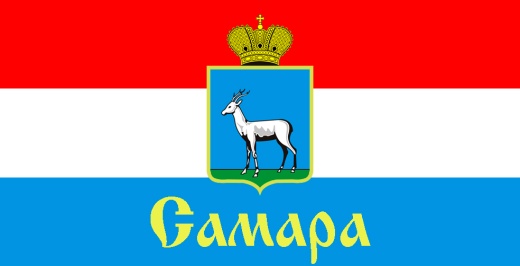 СОВЕТ ДЕПУТАТОВ ПРОМЫШЛЕННОГО ВНУТРИГОРОДСКОГО РАЙОНА ГОРОДСКОГО ОКРУГА САМАРА443009, г. Самара, ул. Краснодонская, 32, Тел.(846) 995-99-61РЕШЕНИЕот «____» ____________ 20__ г. № _____О внесении изменений в Устав Промышленного внутригородского района городского округа Самара Самарской областиРассмотрев вопрос о внесении изменений в Устав Промышленного внутригородского района городского округа Самара Самарской области, в соответствии со статьей 44 Федерального закона от 06 октября 2003 года 
№ 131-ФЗ «Об общих принципах организации местного самоуправления в Российской Федерации», Совет депутатов Промышленного внутригородского района РЕШИЛ:Внести в Устав Промышленного внутригородского района городского округа Самара Самарской области, принятого Решением Совета депутатов Промышленного внутригородского района городского округа Самара от 21 октября 2015 года № 17 (в редакции Решения Совета депутатов Промышленного внутригородского района от 23 декабря 2015 года № 25), (далее – Устав) следующие изменения:В подпункте 7 пункта 2 статьи 5 слова Устава слова «организация отдыха детей в каникулярное время» заменить словами «осуществление в пределах своих полномочий мероприятий по обеспечению организации отдыха детей в каникулярное время, включая мероприятия по обеспечению безопасности их жизни и здоровья».1.1. В пункте 2 статьи 5 Устава:1.1.1. в подпункте 7 слова «организация отдыха детей в каникулярное время» заменить словами «осуществление в пределах своих полномочий мероприятий по обеспечению организации отдыха детей в каникулярное время, включая мероприятия по обеспечению безопасности их жизни и здоровья»;1.1.2. дополнить подпунктом 13.1 следующего содержания:«13.1) утверждение схемы размещения рекламных конструкций, выдача разрешений на установку и эксплуатацию рекламных конструкций на территории внутригородского района, аннулирование таких разрешений, выдача предписаний о демонтаже самовольно установленных рекламных конструкций на территории внутригородского района, осуществляемые в соответствии с Федеральным законом «О рекламе».Статью 23 Устава дополнить пунктом 15.1 следующего содержания:«15.1. В случае досрочного прекращения полномочий Председателя Совета депутатов Промышленного внутригородского района либо применения к нему по решению суда мер процессуального принуждения в виде заключения под стражу или временного отстранения от должности, его полномочия временно исполняет заместитель председателя Промышленного внутригородского района городского округа Самара, назначенный Решением Президиума Совета депутатов Промышленного внутригородского района городского округа Самара.»;1.3. В статье 25 Устава:1.3.1. в пункте 14:- в абзаце четвертом после слов «частью 11» дополнить словами «или 11.1»;- абзац двенадцатый изложить в следующей редакции:«В случаях досрочного прекращения полномочий Главы Администрации Промышленного внутригородского района либо применения к нему по решению суда мер процессуального принуждения в виде заключения под стражу или временного отстранения от должности, а также когда Глава Администрации Промышленного внутригородского района не может осуществлять свои полномочия в связи с временной нетрудоспособностью, нахождением в командировке или в отпуске, его полномочия временно исполняет первый заместитель главы Администрации Промышленного внутригородского района.»;1.3.2. дополнить пунктом 14.1 следующего содержания:«14.1. Контракт с Главой Администрации Промышленного внутригородского района может быть расторгнут в судебном порядке на основании заявления Губернатора Самарской области в связи с несоблюдением ограничений, запретов, неисполнением обязанностей, которые установлены Федеральным законом от 25 декабря 2008 года 
№ 273-ФЗ «О противодействии коррупции», Федеральным законом от 
03 декабря 2012 года № 230-ФЗ «О контроле за соответствием расходов лиц, замещающих государственные должности, и иных лиц их доходам», Федеральным законом от 07 мая 2013 года № 79-ФЗ «О запрете отдельным категориям лиц открывать и иметь счета (вклады), хранить наличные денежные средства и ценности в иностранных банках, расположенных за пределами территории Российской Федерации, владеть и (или) пользоваться иностранными финансовыми инструментами», выявленными в результате проверки достоверности и полноты сведений о доходах, расходах, об имуществе и обязательствах имущественного характера, представляемых в соответствии с законодательством Российской Федерации о противодействии коррупции.».1.4. Пункт 2 статьи 28 Устава изложить в следующей редакции:«2. За счет средств бюджета Промышленного внутригородского района лицам, замещавшим должности муниципальной службы в Промышленном внутригородском районе, устанавливается пенсия за выслугу лет к страховой пенсии по старости (инвалидности), назначенной в соответствии с Федеральным законом от 28 декабря 2013 года № 400-ФЗ «О страховых пенсиях» либо досрочно назначенной в соответствии с Законом Российской Федерации от 19 апреля 1991 года № 1032-1 «О занятости населения в Российской Федерации» (далее также - пенсия за выслугу лет) в порядке и на условиях, предусмотренных Законом Самарской области от 09 октября 2007 года № 96-ГД «О муниципальной службе в Самарской области», Законом Самарской области от 13 марта 2001 № 19-ГД «О ежемесячной доплате к пенсии лицам, замещавшим государственные должности Самарской области, и пенсии за выслугу лет лицам, замещавшим государственные должности государственной службы Самарской области и должности государственной гражданской службы Самарской области», настоящим Уставом и муниципальными правовыми актами.Исчисление размера пенсии за выслугу лет и определение денежного содержания для исчисления размера пенсии за выслугу лет муниципальным служащим в Промышленном внутригородском районе осуществляется в порядке, предусмотренном для исчисления размера пенсии за выслугу лет лицам, замещавшим государственные должности Самарской области и должности государственной гражданской службы Самарской области.».1.5. Дополнить Устав статьями 28.1 – 28.4 следующего содержания:«Статья 28.1. Пенсия за выслугу лет лицам, замещавшим должности муниципальной службы в Промышленном внутригородском районе1. Пенсия за выслугу лет устанавливается лицам, замещавшим на 
22 апреля 1997 года и позднее должности муниципальной службы, при наличии стажа муниципальной службы, продолжительность которого для назначения пенсии за выслугу лет в соответствующем году определяется согласно приложению к Федеральному закону от 15 декабря 2001 года 
№ 166-ФЗ «О государственном пенсионном обеспечении в Российской Федерации», и при условии увольнения с муниципальной службы в Промышленном внутригородском районе по следующим основаниям:а) упразднение (ликвидация) органов местного самоуправления, а также сокращение штата муниципальных служащих органов местного самоуправления Промышленного внутригородского района;б) увольнение с должностей, установленных муниципальными правовыми актами Промышленного внутригородского района для непосредственного обеспечения исполнения полномочий лиц, замещавших муниципальные должности, в связи с прекращением этими лицами своих полномочий;в) достижение предельного возраста, установленного законом, для замещения должности муниципальной службы;г)	обнаружившееся несоответствие замещаемой должности муниципальной службы вследствие состояния здоровья, препятствующего продолжению муниципальной службы;д)	увольнение по собственному желанию в связи с выходом на пенсию;е) расторжение трудового договора (контракта) по инициативе муниципального служащего после достижения соответствующего пенсионного возраста, указанного в части 1 статьи 8 Федерального закона от 28 декабря 2013 года № 400-ФЗ «О страховых пенсиях»;ж) расторжение трудового договора (контракта) по инициативе муниципального служащего при наличии стажа муниципальной службы не менее 25 лет до приобретения права на страховую пенсию по старости (инвалидности), если непосредственно перед увольнением лицо замещало должности муниципальной службы не менее 7 лет;з)	истечение срока действия контракта, заключенного с муниципальным служащим в соответствии с пунктом 6 статьи 25 Устава Промышленного внутригородского района.2. Лица, уволенные с муниципальной службы в Промышленном внутригородском районе по основаниям, предусмотренным подпунктами «б» - «з» пункта 2 настоящей статьи, имеют право на пенсию за выслугу лет, если они замещали должности муниципальной службы в Промышленном внутригородском районе не менее 12 (двенадцати) полных месяцев непосредственно перед увольнением с муниципальной службы.Лица, уволенные с муниципальной службы в Промышленном внутригородском районе до истечения 12 (двенадцати) полных месяцев по основанию, предусмотренному подпунктом «а» пункта 2 настоящей статьи, имеют право на пенсию за выслугу лет.3. Администрация Промышленного внутригородского района является органом, устанавливающим пенсию за выслугу лет, а также осуществляющим выплату, перерасчет пенсии за выслугу лет, приостановление, возобновление, прекращение и восстановление выплаты пенсии за выслугу лет.Статья 28.2. Размер пенсии за выслугу лет1. Пенсия за выслугу лет лицам, указанным в пункте 1 статьи 28.1 настоящего Устава, устанавливается в таком размере, чтобы сумма страховой пенсии и пенсии за выслугу лет к ней не превышала 45 (сорок пять) процентов среднемесячного денежного содержания муниципального служащего в Промышленном внутригородском районе 2. Размер пенсии за выслугу лет увеличивается не более чем на 3 (три) процента среднемесячного денежного содержания муниципального служащего в Промышленном внутригородском районе за каждый полный год стажа муниципальной службы в Промышленном внутригородском районе свыше стажа, продолжительность которого для назначения пенсии за выслугу лет в соответствующем году определяется согласно приложению к Федеральному закону от 15 декабря 2001 года № 166-ФЗ «О государственном пенсионном обеспечении в Российской Федерации». При этом сумма страховой пенсии и пенсии за выслугу лет не может превышать 75 (семьдесят пять) процентов среднемесячного денежного содержания муниципального служащего в Промышленном внутригородском районе.3. Размер пенсии за выслугу лет лицам, замещавшим должности муниципальной службы, исчисляется исходя из их среднемесячного денежного содержания за последние 12 (двенадцать) полных месяцев муниципальной службы, предшествовавших дню увольнения с муниципальной службы либо дню достижения ими возраста, дающего право на страховую пенсию по старости.4. Размер пенсии за выслугу лет при увольнении с муниципальной службы в случаях, предусмотренных абзацем вторым пункта 2 статьи 28.1 настоящего Устава, исчисляется исходя из среднемесячного денежного содержания, определяемого путем деления общей суммы денежного содержания, полученной за фактически отработанные полные месяцы муниципальной службы, на число этих месяцев.5. В состав месячного денежного содержания лица, замещавшего должность муниципальной службы в Промышленном внутригородском районе, для исчисления размера пенсии за выслугу лет включаются:а) должностной оклад;б) надбавка к должностному окладу за классный чин;в) надбавка к должностному окладу за выслугу лет на муниципальной службе;г) надбавка к должностному окладу за особые условия муниципальной службы;д) премии за выполнение особо важных и сложных заданий;е) ежемесячное денежное поощрение.Премии в составе среднемесячного денежного содержания учитываются в размере одной двенадцатой их суммы за 12 (двенадцать) месяцев, предшествующих дню увольнения с муниципальной службы в Промышленном внутригородском районе либо дню достижения возраста, дающего право на страховую пенсию по старости.6. Размер среднемесячного денежного содержания для исчисления пенсии за выслугу лет определяется в соответствии с Законом Самарской области от 13 марта 2001 № 19-ГД «О ежемесячной доплате к пенсии лицам, замещавшим государственные должности Самарской области, и пенсии за выслугу лет лицам, замещавшим государственные должности государственной службы Самарской области и должности государственной гражданской службы Самарской области».Размер среднемесячного денежного содержания для исчисления пенсии за выслугу лет не должен превышать 2,3 суммы должностного оклада по замещавшейся должности муниципальной службы и ежемесячной надбавки к должностному окладу за классный чин.7. Размер месячного денежного содержания для исчисления размера пенсии за выслугу лет индексируется соответственно изменению должностного оклада по замещаемой ранее должности муниципальной службы в случае увеличения должностного оклада в централизованном порядке.Статья 28.3. Порядок установления и выплаты пенсии за выслугу лет1. Пенсия за выслугу лет устанавливается к страховой пенсии по старости пожизненно, к страховой пенсии по инвалидности - на срок назначения пенсии, к досрочно назначенной пенсии в соответствии с Законом Российской Федерации от 19 апреля 1991 года № 1032-1 
«О занятости населения в Российской Федерации» - на срок, установленный в соответствии с пунктом 2 статьи 32 данного Закона Российской Федерации.2. Лица, указанные в пункте 2 статьи 28.1 настоящего Устава, могут обращаться за пенсией за выслугу лет в любое время после возникновения права на нее.3. Пенсия за выслугу лет устанавливается со дня подачи лицами, указанными в пункте 1 статьи 28.1 настоящего Устава, заявления об установлении пенсии за выслугу лет, но не ранее дня увольнения с муниципальной службы, прекращения полномочий и дня назначения страховой пенсии.4. Заявление об установлении пенсии за выслугу лет подается лицами, указанными в пункте 1 статьи 28.1 настоящего Устава, в Администрацию Промышленного внутригородского района и регистрируется в день подачи заявления (получения его по почте).5. К заявлению об установлении пенсии за выслугу лет прилагаются:а) справка о назначенной (досрочно оформленной, по инвалидности) страховой пенсии. В случае предоставления справки о назначенной страховой пенсии по инвалидности к заявлению также прилагается выписка из акта освидетельствования медико-социальной экспертизы гражданина, признанного инвалидом;б) копия трудовой книжки, а также иные документы, подтверждающие стаж работы на должностях муниципальной службы;в) справка (информация) о счете, открытом в кредитной организации, для перечисления пенсии за выслугу лет.6. В течение 5 (рабочих) дней со дня регистрации заявления уполномоченными структурными подразделениями Администрации Промышленного внутригородского района подготавливается:- справка об исчислении стажа муниципальной службы с приложением копии трудовой книжки и иных документов, подтверждающих стаж муниципальной службы;- копия личного листка по учету кадров (копия).- справка о месячном денежном содержании.7. Документы, предусмотренные пунктом 6 настоящей статьи, направляются на рассмотрение Комиссии по социальным гарантиям муниципальным служащим Промышленного внутригородского района (далее - Комиссия).Комиссия является постоянно действующим органом, рассматривающим вопросы, связанные с установлением, выплатой, перерасчетом пенсии за выслугу лет, приостановлением, возобновлением, прекращением и восстановлением выплаты пенсии за выслугу лет.Положение о Комиссии и состав Комиссии утверждаются постановлением Администрации Промышленного внутригородского района.8. Комиссия рассматривает поступившее заявление и документы в течение 15 (рабочих) дней.9. По итогам рассмотрения заявления об установлении пенсии за выслугу лет Комиссия готовит заключение об установлении пенсии за выслугу лет либо об отказе в ее установлении.При положительном решении вопроса Комиссией готовится проект распоряжения Администрации Промышленного внутригородского района об установлении пенсии за выслугу лет. В случае отказа заявителю готовится проект письма за подписью Главы Администрации Промышленного внутригородского района и выписка из протокола заседания Комиссии с обоснованием принятого решения.10. Решение об установлении пенсии за выслугу лет либо об отказе в ее установлении принимается Главой Администрации Промышленного внутригородского района в течение 10 (рабочих) дней со дня принятия решения Комиссией.11. О принятом решении Администрация Промышленного внутригородского района) в течение 5 (рабочих) дней в письменной форме уведомляет заявителя.12. Оформление документов на выплату пенсии за выслугу лет производится в течение 15 (рабочих) дней со дня принятия распоряжения Администрации Промышленного внутригородского района об установлении пенсии за выслугу лет.13. Выплата пенсии за выслугу лет осуществляется Администрацией Промышленного внутригородского района путем перечисления пенсии за выслугу лет на счет лица, получающего пенсию за выслугу лет, в кредитном учреждении.Статья 28.4. Перерасчет, приостановление, возобновление, прекращение и восстановление выплаты пенсии за выслугу лет1. Перерасчет пенсии за выслугу лет производится в случаях:а) изменения размера страховой пенсии (перерасчет пенсии за выслугу лет производится с первого числа месяца изменения размера пенсии);б) увеличения размера месячного денежного содержания, из которого исчислена пенсия за выслугу лет, в связи с увеличением в централизованном порядке должностного оклада по замещаемой должности муниципальной службы (перерасчет пенсии за выслугу лет производится с первого числа месяца, следующего за месяцем увеличения в централизованном порядке должностного оклада по занимаемой ранее должности муниципальной службы, при условии включения необходимых средств в бюджет Промышленного внутригородского района на соответствующий год);в) увеличения стажа муниципальной службы, с учетом которого исчислен размер пенсии за выслугу лет, на год или большее число лет (перерасчет пенсии за выслугу лет производится после увольнения с должности муниципальной службы с первого числа месяца, следующего за месяцем обращения за ее перерасчетом).При наступлении обстоятельств, установленных подпунктами «а» и «в» настоящего пункта лицо, получающее пенсию за выслугу лет, обязано в течение 5 (пяти) дней сообщить об этом в письменной форме в Администрацию Промышленного внутригородского района.2. При замещении лицом, получающим пенсию за выслугу лет, на постоянной основе государственной должности Российской Федерации, государственной должности субъекта Российской Федерации, муниципальной должности, должности государственной службы Российской Федерации или должности муниципальной службы, а также в период работы в межгосударственных (межправительственных) органах, созданных с участием Российской Федерации, на должностях, по которым в соответствии с международными договорами Российской Федерации осуществляются назначение и выплата пенсий за выслугу лет в порядке и на условиях, которые установлены для федеральных государственных (гражданских) служащих, выплата пенсии за выслугу лет приостанавливается со дня замещения одной из указанных должностей.Лицо, получающее пенсию за выслугу лет и назначенное на одну из указанных должностей, обязано в течение 5 (пяти) дней сообщить об этом в письменной форме в Администрацию Промышленного внутригородского района с приложением копии решения о назначении на соответствующую должность и копии трудовой книжки.Выплата пенсии за выслугу лет приостанавливается со дня замещения одной из указанных должностей.3. При последующем освобождении от должностей, указанных в пункте 2 настоящей статьи, выплата пенсии за выслугу лет возобновляется по заявлению лица, направленному в Администрацию Промышленного района, с приложением копии решения об освобождении от соответствующей должности и копии трудовой книжки.Решение о возобновлении выплаты пенсии за выслугу лет принимается в течение 14 (четырнадцати) дней со дня регистрации заявления.Выплата пенсии за выслугу лет возобновляется со дня, следующего за днем освобождения от должностей, указанных в пункте 2 настоящей статьи.При возобновлении выплаты пенсии за выслугу лет после оставления должностей, указанных в пункте 2 настоящей статьи, пенсия за выслугу лет может быть исчислена вновь (по выбору получателя) из денежного вознаграждения (денежного содержания) по последней замещаемой должности муниципальной службы (в случае замещения таковой после установления пенсии за выслугу лет) либо восстановлена в прежнем размере.4. Выплата пенсии за выслугу лет прекращается в случаях:а) перехода на пенсию, к которой в соответствии со статьей 14 Закона Самарской области от 09 октября 2007 года № 96-ГД «О муниципальной службе в Самарской области» пенсия за выслугу лет не устанавливается;б) назначения ежемесячного пожизненного содержания, установления дополнительного пожизненного ежемесячного материального обеспечения, установления в соответствии с законодательством Российской Федерации, законодательством субъектов Российской Федерации ежемесячной доплаты к страховой пенсии или пенсии за выслугу лет (за исключением лиц, которым установлено дополнительное ежемесячное материальное обеспечение в соответствии с Указом Президента Российской Федерации от 30 марта 2005 года № 363 «О мерах по улучшению материального положения некоторых категорий граждан Российской Федерации в связи с 60-летием Победы в Великой Отечественной войне 1941 - 1945 годов» или Указом Президента Российской Федерации от 01 августа 2005 года № 887 «О мерах по улучшению материального положения инвалидов вследствие военной травмы»);в) прекращения выплаты страховой пенсии, к которой установлена пенсия за выслугу лет;г) помещения в дом-интернат (пансионат) для престарелых и инвалидов на полное государственное обеспечение;д) объявления умершим лица, получающего пенсию за выслугу лет;е) признания безвестно отсутствующим лица, получающего пенсию за выслугу лет;ж) смерти лица, получающего пенсию за выслугу лет.5. Прекращение выплаты пенсии за выслугу лет осуществляется с первого числа месяца, следующего за месяцем, в котором наступили обстоятельства, перечисленные в подпунктах «а» - «ж» пункта 4 настоящей статьи.6. Выплата пенсии за выслугу лет возобновляется после прекращения действия обстоятельств, с учетом которых она была прекращена, со дня обращения лица, получающего пенсию за выслугу лет, с заявлением о ее возобновлении в Администрацию Промышленного внутригородского района.Если лицо, которому выплата пенсии за выслугу лет к страховой пенсии по инвалидности прекращена в связи с восстановлением трудоспособности, вновь становится инвалидом либо приобретает право на страховую пенсию, ему восстанавливается выплата ранее установленной пенсии за выслугу лет со дня обращения лица с заявлением о возобновлении выплаты в порядке, установленном пунктом 3 настоящей статьи.7. Лицо, получающее пенсию за выслугу лет обязано в течение 5 (пяти) дней сообщить в Администрацию Промышленного внутригородского района:а) о наступлении обстоятельств, предусмотренных подпунктами «а» - «г» пункта 4 настоящей статьи;б) об изменении счета, открытого в кредитной организации для перечисления пенсии за выслугу лет.8. Распоряжения Администрации Промышленного внутригородского района о перерасчете, приостановлении, возобновлении, прекращении и восстановлении выплаты пенсии за выслугу лет, принимаются с учетом заключений Комиссии.9. Сумма необоснованно полученной пенсии за выслугу лет вследствие невыполнения лицом, получающим пенсию за выслугу лет, обязанностей, указанных в подпункте «а» пункта 7 настоящей статьи, а также других злоупотреблений с его стороны подлежит обязательному удержанию в порядке, предусмотренном действующим законодательством.».1.6. Абзац второй пункта 1 статьи 30 Устава изложить в следующей редакции:«Не требуется официальное опубликование (обнародование) порядка учета предложений по проекту решения Совета депутатов Промышленного внутригородского района о внесении изменений и дополнений в Устав Промышленного внутригородского района, а также порядка участия граждан в его обсуждении в случае, когда в Устав Промышленного внутригородского района вносятся изменения в форме точного воспроизведения положений Конституции Российской Федерации, федеральных законов, Устава Самарской области, законов Самарской области в целях приведения настоящего Устава в соответствие с этими нормативными правовыми актами».1.7. Абзац тринадцатый пункта 2 статьи 32 исключить.1.8. Подпункт 4 пункта 2 статьи 58 Устава изложить в следующей редакции:«4) несоблюдение ограничений и запретов и неисполнение обязанностей, которые установлены Федеральным законом от 25 декабря которые установлены Федеральным законом от 25 декабря 2008 года № 273-ФЗ «О противодействии коррупции», Федеральным законом от 03 декабря 2012 года № 230-ФЗ «О контроле за соответствием расходов лиц, замещающих государственные должности, и иных лиц их доходам», Федеральным законом от 07 мая 2013 года № 79-ФЗ «О запрете отдельным категориям лиц открывать и иметь счета (вклады), хранить наличные денежные средства и ценности в иностранных банках, расположенных за пределами территории Российской Федерации, владеть и (или) пользоваться иностранными финансовыми инструментами», выявленными в результате проверки достоверности и полноты сведений о доходах, расходах, об имуществе и обязательствах имущественного характера, представляемых в соответствии с законодательством Российской Федерации о противодействии коррупции;».Направить настоящее Решение для его государственной регистрации в порядке и сроки, установленные Федеральным законом от 
21 июля 2005 года № 97-ФЗ «О государственной регистрации уставов муниципальных образований».Официально опубликовать настоящее Решение.Настоящее Решение вступает в силу после его государственной регистрации со дня его официального опубликования. Пункты 1.4. и 1.5. настоящего Решения, распространяются на правоотношения, возникшие с 01 января 2017 года.За лицами, проходившими муниципальную службу, приобретшими право на пенсию за выслугу лет (ежемесячную доплату к пенсии), и уволенными со службы до 01 января 2017 года, лицами, продолжающими замещать на 01 января 2017 года должности муниципальной службы и имеющими на 01 января 2017 года стаж муниципальной службы для назначения пенсии за выслугу лет (ежемесячной доплаты к пенсии) не менее 20 лет, лицами, продолжающими замещать на 01 января 2017 года должности муниципальной службы, имеющими на этот день не менее 15 лет указанного стажа и приобретшими до 01 января 2017 года право на страховую пенсию по старости (инвалидности) в соответствии с Федеральным законом от 28 декабря 2013 года № 400-ФЗ «О страховых пенсиях», сохраняется право на пенсию за выслугу лет в соответствии с Законом Самарской области от 09 октября 2007 года № 96-ГД «О муниципальной службе в Самарской области» без учета изменений, внесенных в часть 1 статьи 13 и абзац второй статьи 15 Закона Самарской области от 09 октября 2007 года № 96-ГД «О муниципальной службе в Самарской области» Законом Самарской области от 12 декабря 2016 года № 135-ГД «О внесении изменений в Закон Самарской области «О муниципальной службе в Самарской области» в части стажа муниципальной службы.Контроль за исполнением настоящего Решения возложить на комитет по местному самоуправлению.Председатель Совета депутатов	М.М.Халиуллов